עזר לצבי חזקיה המלך וישעיה הנביא
פרו ורבו, כיבוד אב ואם
קידוש החודשפרו ורבו – טעםברכות י.עין יעקב ברכות י. (קישור)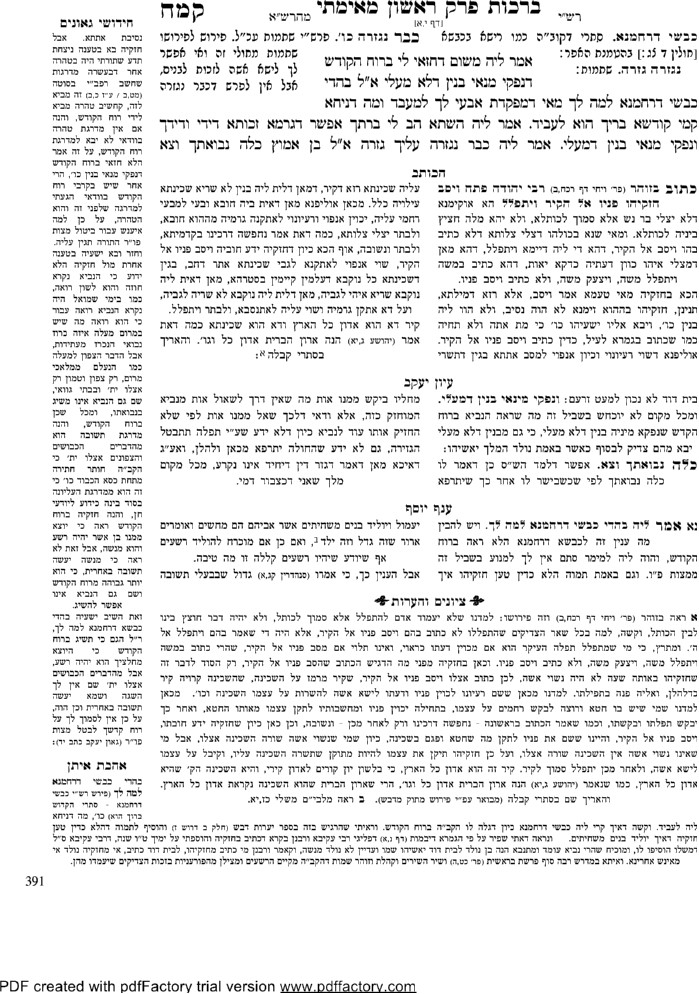 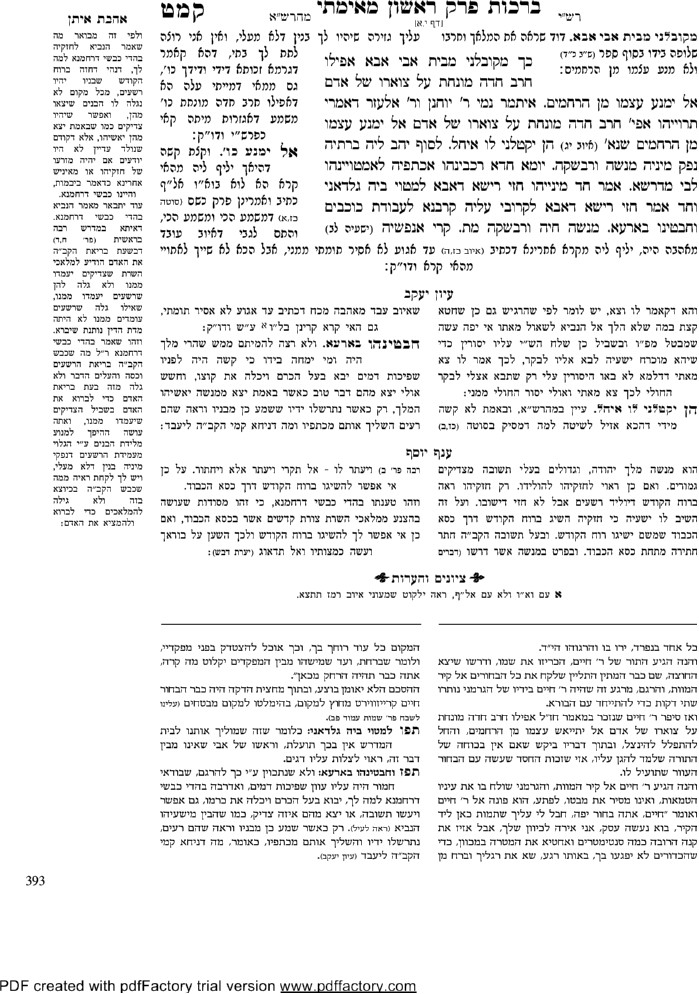 נפש הרב עמ' נזפרו ורבו – גר שנתגיירו בניו עמויבמות סב.היו לו בנים בהיותו עובד כוכבים ונתגייר, ר' יוחנן אמר: קיים פריה ורביה, וריש לקיש אמר: לא קיים פריה ורביה. רבי יוחנן אמר קיים פריה ורביה, דהא הוו ליה; וריש לקיש אמר לא קיים פריה ורביה, גר שנתגייר - כקטן שנולד דמי.רמב"ם הלכות אישות טו:והיו לו בנים בגיותו ונתגייר הוא והם הרי זה קיים מצוה זו, היו לו בנים והוא עבד ונשתחרר הוא והם לא קיים מצות פריה ורביה עד שיוליד אחר שנשתחרר, שהעבד אין לו יחוס.מגיד משנה הלכות אישות טו:והיו לו בנים בגיותו וכו'. שם מחלוקת ר"י ור"ל וידוע שהלכה כר"י ופירש רבינו שהבנים נתגיירו ג"כ ונכון הוא שאל"כ היה מחוייב לישא כדי להיות לו בנים ישראלים ולא יאמר ר"י דבבנים עכו"ם די לו. ודין העבד מבואר שם:שו"ת מהרי"ל סימן קצוופריה ורביה דבן חרש ושוטה לא ידענ' אמאי לא קיים, וכי גרע ממי שנתגייר וקיים דקיימא לן כרבי יוחנן דאמר קיים, אפילו לא נתגיירו בניו עמו דאין חילוק כדמוכח התם, ואפילו ריש לקיש לא פליג אלא משום דגר שנתגייר [כקטן שנולד דמי] (כו')...שלחן ערוך אבן העזר א:זהיו לו בנים כשהיה עובד כוכבים, ונתגייר הוא והם, ה"ז קיים מצוה זו. אבל אם היו לו בנים כשהוא עבד, ונשתחרר הוא והם, לא קיים מצוה זו עד שיוליד אחר שנשתחרר.בית שמואל א:גבנים בהיותו עכו"ם. אע"ג דקי"ל גר שנתגייר כקטן שנולד דמי מ"מ כיון דבנכרותו כבר קיים פ"ו דאז היה זרעו מיוחס אחריו לכן הוא פטור כ"כ תוס' ועיין בח"ה סי' רע"ז לענין בכורה קשה ג"כ קושיא זו ושם לא שייך תירוץ זה ב"ה ומשמע מתוס' אפילו לא נתגיירו בניו עמו קיים פ"ו וכ"כ בתשו' מהרי"ל סי' רכ"ג אלא המחבר פוסק כרמב"ם והטור דס"ל דוקא שנתגיירו הבנים, אע"ג בח"ש פוסק כמהרי"ל וטעמו מבואר בתשו' דמדמה ח"ש לעכו"ם משום דס"ל אפילו לא נתגיירו הבנים ג"כ קיים פ"ו מ"מ המחבר בח"ש לא פוסק מטעם זה אלא מחמת שאר טעמים שכתב שם בתשובה:כיבוד אב ואם – אביו רשערמב"ם הלכות ממרים ו:יאטור יורה דעה רמ:יחכתב הרמב"ם ממזר חייב בכיבוד אביו ואמו ומוראן אף ע"פ שהוא פטור על מכתן וקללתן עד שיעשו תשובה אפ' היה אביו רשע ובעל עבירות מכבדו ומתיירא ממנו ונ"ל כיון שהוא רשע אינו חייב בכבודו כדאמרינן [ב"ק צד ב] גבי הניח להן אביהן פרה גזולה חייבים להחזיר מפני כבוד אביהם ופריך והא לאו עושה מעשה עמך הוא פי' ואין חייבין בכבודו ומשני כשעשה תשובה אלמא כל זמן שלא עשה תשובה אין חייבין בכבודו.דעת תורה יורה דעה חלק י שעו:יא (קישור)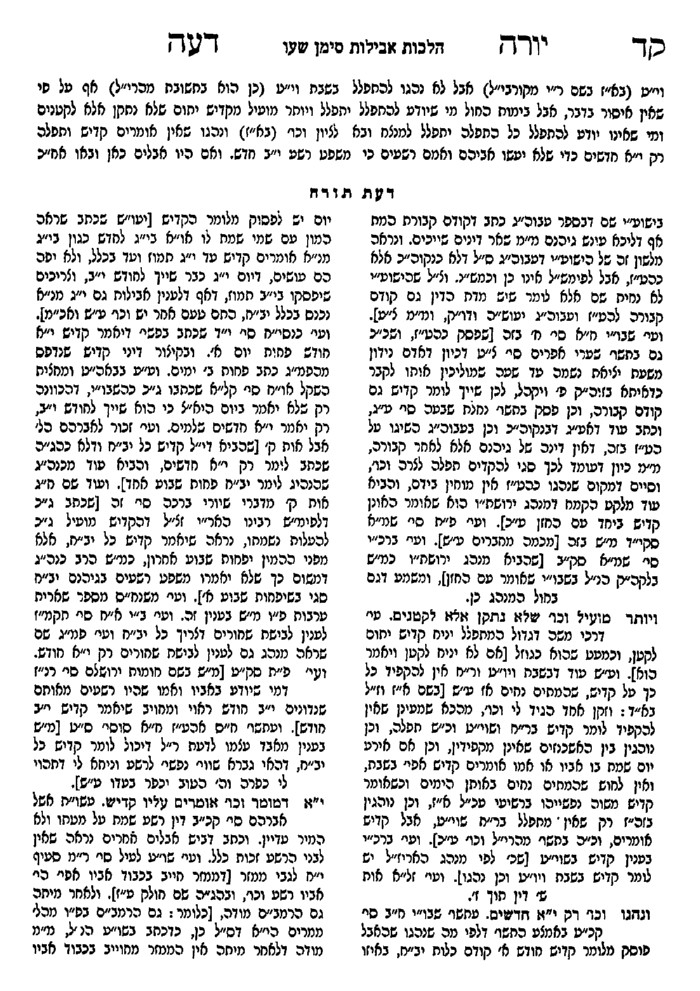 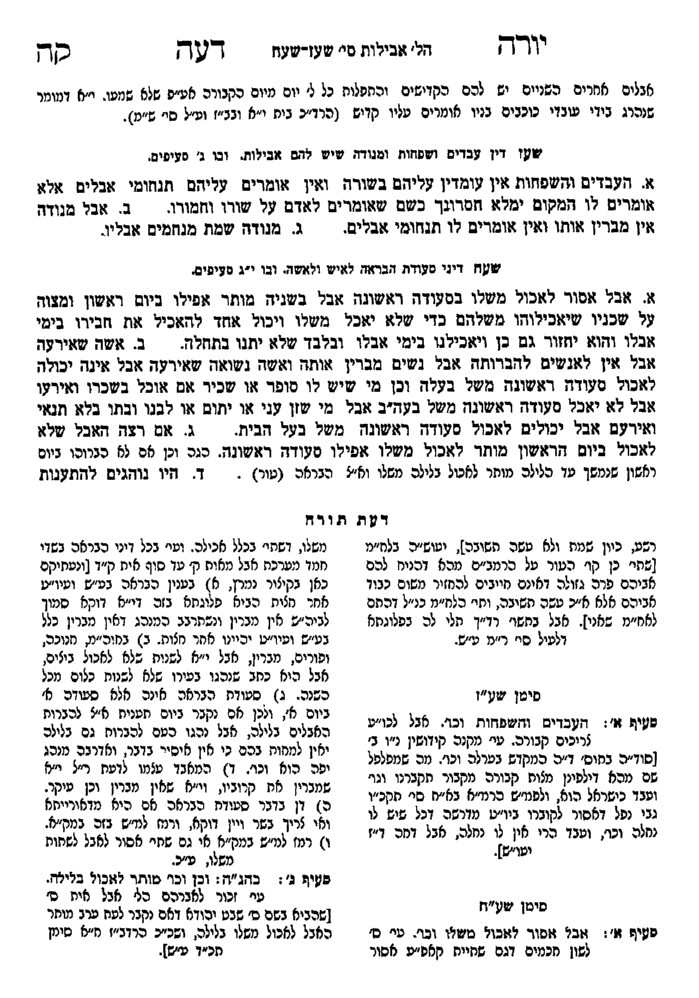 כיבוד אב ואם – אחר מותונפש הרב עמ' קלטמפניני הרב עמ' רגגינת אגוז עמ' צחכיבוד אב ואם – בין אדם לחבירו או בין אדם למקוםמנחת חינוך מצוה לגומ"ע הוא ככל מצות שבתורה לענין תשובה דתשובה מכפר. ומכל מקום אני מסופק לפי המבואר בר"מ הלכו' תשובה ובש"ס דעבירות שבין אדם לחבירו לא מהני תשובה ולא יום הכפורים עד שירצה א"ח אם כאן במצוה זו של כיבוד דהוא נוסף דגזה"כ הוא דנוסף על כיבוד כל אדם דבאדם אחר אין איסור אלא לצערו וכאן מצוה לכבדו אם לא כיבדו אפשר דהיא רק מצות המקום ב"ה ולא בין אדם לחבירו דבין אל"ח אינו אלא במה שהוא שוה לכ"א אבל כאן הוא רק באו"א א"כ אינו אלא כמצות שבין אדם למקום ב"ה א"ד כיון שהשי"ת ציוה זו המצוה בין אל"ח הוי בין אדם לחבירו ולא מהני תשובה אם לא שירצה את אב ואם. ואם נשבע שלא יכבד אב ואם נראה דהוי שבועת שוא כמו נשבע שלא יאכל מצה או לא יניח תפילין דאין שבועה חל והוי ליה ש"ש דנשבע לבטל את המצוה ער"מ פ"ה מה"ש וש"ס ויו"ד ה' שבועות וא"ד למ"ש הר"מ שם פ"ה ה"ב אם נשבע שיעשה חבירו איזה דבר או לא יעשה דאין זה ש"ש דהא ביד חבירו לקיים שבועתו א"כ ה"נ קי"ל האב שמחל ע"כ כבודו מחול א"כ יש ביד האב לקיים שבועתו ז"א דאב שמחל ע"כ הוא מחול אבל מ"מ לא קיים מצות כיבוד רק א"צ לכבד וזה נשבע שלא יקיים מצות כיבוד ומצות כיבוד הוא כשאביו רוצה שיכבדו והוי נשבע לבטל המצוה דאם אביו מוחל אין כאן מצות כיבוד וז"פ...ארץ הצבי עמ' קצ בהערההרב יעקב גזונדהייט בעל התפארת יעקב – Rabbi Yaakov Gesundheitנפש הרב עמ' רמזמפניני הרב עמ' רנטתולדותיו (עברית) (אנגלית)Mentor of Generations: Reflections on Rabbi Joseph B. Soloveitchik עמ' 172 (קישור)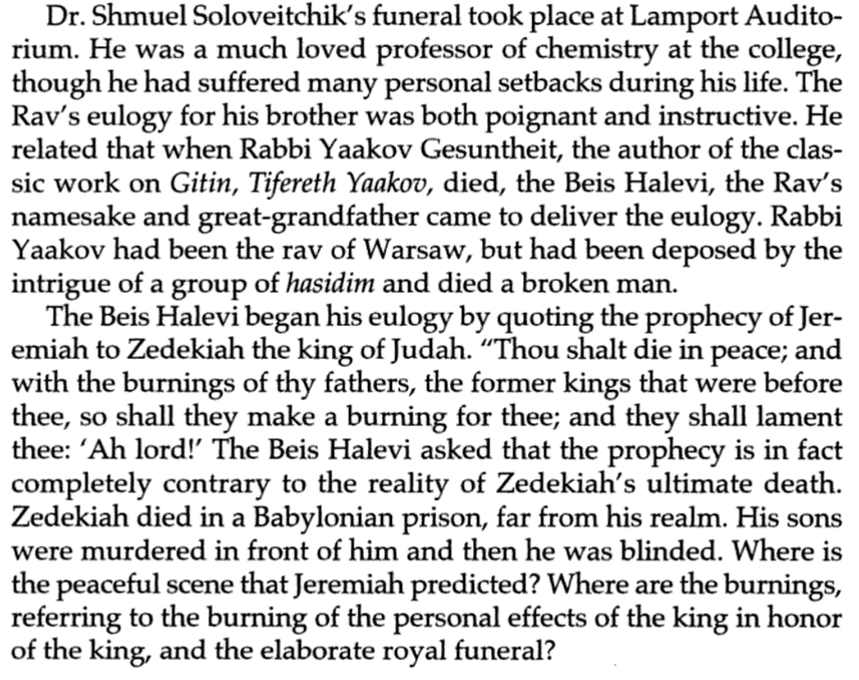 מעיין – מ' סאהישעיה ח:ויַעַן כִּי מָאַס הָעָם הַזֶּה אֵת מֵי הַשִּׁלֹחַ הַהֹלְכִים לְאַט וּמְשׂוֹשׂ אֶת רְצִין וּבֶן רְמַלְיָהוּ:תורת הבית הארוך בית ז שער ז ד"ה דברועוד דאמרינן במדרש יען כי מאס העם הזה את מי השילוח ההולכים לאט שמאסו בארבעים סאה לא"ט בגימטריא הכי הוי ואמרו ז"ל חזרנו על כל מקומות  [דף ל עמוד ב] ולא מצינו מקום ששמו לא"ט. ושילוח מעיין הוא דהיינו מי גיחון מעין שמושחין עליו את המלכים ומתרגמינן שילוח ועוד דאמרינן כיון שמגיעין לפתחו של דוד שם רוחצין זבים מכלל דמעיקרא לא וזבין צריכין מים חיים ואפילו הכי אין טובלין בו עד שמגיעין לפתחו של דוד כלומר שיש שם שיעור.יום טוב שני – ספיקא דיומאהעמק דבר ויקרא כה:טביום הכפורים תעבירו שופר בכל ארצכם... ומעתה אם חל ר"ה בשבת שהוא ספיקא דיומא בכל ארץ ישראל לבד בירושלים מקום שמקדשין החודש, אסור להעביר מרה"י לרה"י דרך רה"ר, משא"כ יוה"כ שאין מתענין שני ימים וסומכין על הא דברוב שנים אלול חסר, וא"כ אינו ספק... והיינו שדייק הכתוב ביום הכפורים באשר שמתענין, ואי אפשר לחוש לספיקא דיומא, מש"ה תעבירו שופר וגו'. וחז"ל למדו מכאן לדעתם דעיקר התקיעה ג"כ שאסור מדרבנן משום גזרה דרבה, לא יהא נדחה מ"ע זו אלא בספיקא ביומא ולא ביוה"כ שהוא ודאי, והיינו דאי' בר"ה ד"ל דתניא ביוה"כ תעבירו שופר בכל ארצכם מלמד שכל יחיד ויחיד חייב לתקוע, א"ר הונא ועם ב"ד, מאי ועם ב"ד בזמן ב"ד, אבל לא כמו ר"ה שחל בשבת דדוקא בפני ב"ד ע"ש, וכדאי' בפירוש בסוכה רפ"ד דגזרה דרבה בלולב אינו אלא במקום ספיקא דיומא, הכא נמי גזרה דרבה לענין שופר:נחמיה בן חכליה, שם ספרוסנהדרין צג:מרגליות הים סנהדרין צג: אות יט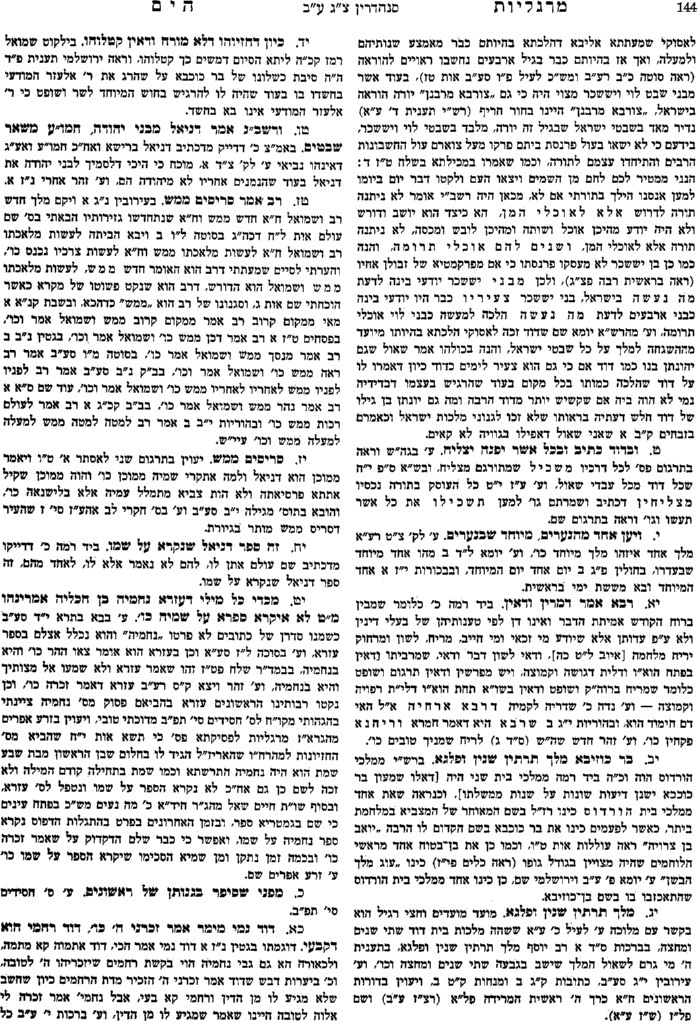 ספר רפואותרש"י ברכות י:קידוש החודש – מניין המצוותרמב"ם ספר המצוות עשה קנג והשגות הרמב"ן שםרמב"ם הלכות קידוש החודש פרק א'כותרת: הלכות קדוש החדש. מצות עשה אחת והיא לחשב ולידע ולקבוע באיזה יום הוא תחלת כל חדש וחדש מחדשי השנה. וביאור מצוה זו בפרקים אלו.הלכה ז: מצות עשה מן התורה על בית דין שיחשבו וידעו אם יראה הירח או לא יראה, ושידרשו את העדים עד שיקדשו את החדש, וישלחו ויודיעו את שאר העם באיזה יום הוא ראש חדש כדי שידעו באיזה יום הן המועדות, שנאמר אשר תקראו אותם מקראי קדש ונאמר ושמרת את החקה הזאת למועדהוהוא כהןנדרים לב:תשובות רבי אליעזר (גורדון, טעלזער)לא תאכלו על הדםרמב"ן ויקרא יט:כולא תאכלו על הדם - להרבה פנים נדרש בסנהדרין (סג א), לשון רש"י. והעולה משם לפי הסוגיא, שהם כולם מן התורה, שכלל הכתוב כל אכילת הדם בלאו אחד. ואם כן, מה שאמר הכתוב בשאול (ש"א יד לג) הנה העם חוטאים לה' לאכול על הדם, שהיו חוטאים באחד מן השמות הנכללים בלאו הזה, כי היו אוכלים מן הבהמה קודם שתצא נפשה. זהו מה שאמר (שם פסוק לב) ויעט העם אל השלל, שהוא כעיט הדורס ואוכל, ויקחו צאן ובקר וגו' וישחטו ארצה ויאכל העם על הדם, מרוב השלל בבהמות כשהיו שופכים דמם ארצה היו תולשים אבריהם ואוכלין קודם שימותו:  ועל דרך הפשט, הוא מין ממיני הכשוף או הקסמים כי הוא דבר למד מענינו, והיו שופכים הדם ומאספים אותו בגומא והשדים מתקבצים שם כפי דעתם ואוכלין על שולחנם להגיד להם העתידות. וכאשר היו ישראל עם שאול במחנה ההוא היו מתפחדים מאד מן הפלשתים, ולא היה שאול עושה דבר בלתי שאלת אורים ותומים כמו שנאמר (שם פסוק לו) נקרבה הלום אל האלהים, והעם היו שואלים בשדים או בכשפים לדעת דרכם ומעשיהם ואוכלים על הדם לעשות המעשה ההוא. ולכך אמר הכתוב ויגידו לשאול לאמר הנה העם חוטאים לה' לאכול על הדם ויאמר בגדתם, לומר הנה השם עשה לכם תשועה גדולה היום ואתם שואלים ללא אלהים, בגידה היא זו. ועוד אפרש איסור מעונן ומנחש (דברים יח י):רמב"ם הלכות ממרים ז:אבן סורר ומורה האמור בתורה הרי נתפרשה בו סקילה ולא ענש הכתוב אלא אם כן הזהיר, והיכן הזהיר לא תאכלו על הדם לא תאכל אכילה המביאה לידי שפיכות דמים וזו אכילת בן סורר ומורה שאינו נהרג אלא על אכילה מכוערת שאכל, שנאמר זולל וסובא מפי השמועה למדו שזולל הוא האוכל בשר ברעבתנות וסובא השותה יין ברעבתנות.בית הבחירה (מאירי) בבא מציעא קטו.ולאו זה של שאר כלים שעושין בהם אוכל נפש יוצא לנו מכי נפש הוא חובל כלומר לא יחבול שום כלי שבחבולו יהא נמצא חובל כלי שעושין בו אוכל נפש שמא תאמר והלא לאו שבכללות הוא והיאך לוקין עליו תדע שענין לאו שבכללות מבולבל הרבה ביד המפרשים ולפי מה שראינו לרוב פוסקים יש מהם שאין לוקין עליהם כלל ויש מהם שאין לוקין עליהם אלא אחת על כל אותן שנכללו באותו הלאו ויש מהם שלוקין על כל אחד מהן כיצד היה לאו זה כולל ענינים הרבה חלוקין ושאין זה ממין זה ולא נזכר אחד מהם בפרט באותו הלאו כגון לא תאכלו על הדם שיש בו אזהרה להרבה דברים כמו שיתבאר במסכת סנהדרין אינו לוקה על אחת מהן כלל המשל בזה הרי אחת מאזהרותיו על בית דין שהרגו את הנפש שלא יטעמו כלום באותו היום אם טעמו אין לוקין וכן אחת מאזהרותיו שלא לאכול שחרית עד שיתפללו כמו שדרשו לא תאכלו קודם שתתפללו על דמכם אם עשה כן אפילו לדעת האומר תפלה מן התורה או שלא ייחד את השם אין כאן מלקות...